Montgomery Area ChapterMember Emergency AssistancePhone Directory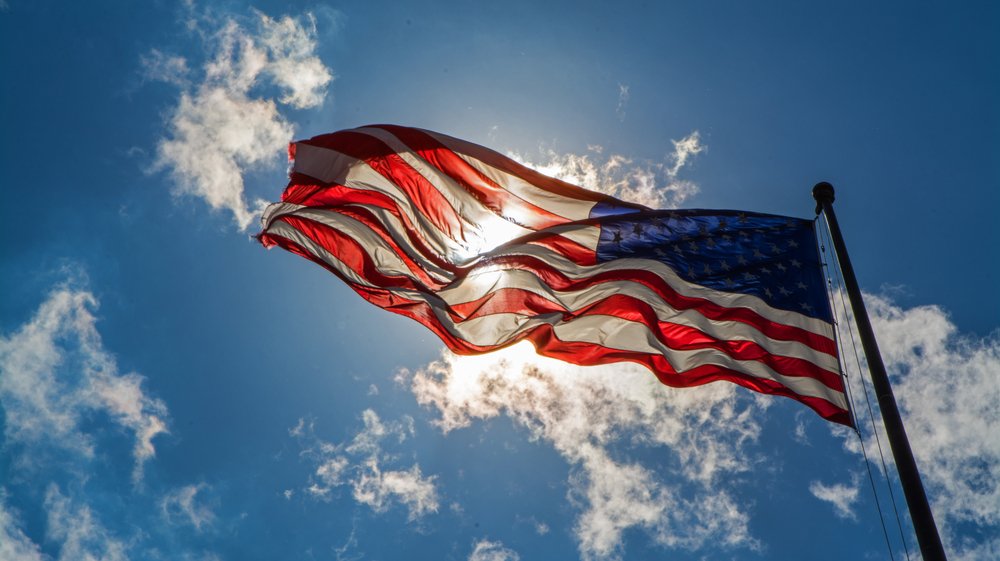 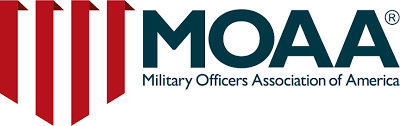 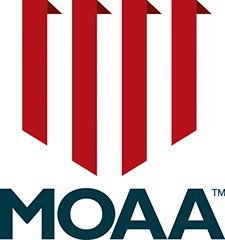 Death of a Service MemberHonor Guard: 953-4545; Mortuary Affairs 953-3273Call this office to arrange military honors for a funeral.  The number is manned around the clock.  The honor guard prefers 24-hour notice to make arrangements. Mortuary Affairs lists a 24-hour number: 953-7474.Casualty Affairs: 953-5048	This office can assist with Survivor Benefit Program payment initiation and retired pay questions for widows and widowers of deceased service members.  Mr. Mark Goodvine currently holds this position.Alabama National Cemetery—Montevallo: 205-665-9039The funeral home should take care of these arrangements but, if not, this is the number of the office.Social Security: 800-772-1213Medicare: 800-633-4227To report status changes, if necessary.TricareTricare, Maxwell AFB: 953-6509Tricare for Life: 866-773-0404Tricare Helpline: 1-800-444-5445Mail Order Pharmacy: 877-363-1303Maxwell AFBID Card Customer Service: 953-6487, press 1Pharmacy: 953-6868DEERS: 1-800-538-9552Retiree Activities: 953-6725Legal Office: 953-2786Veteran’s AdministrationVA Information: 800-827-1000VA Hospital Montgomery: 272-4670Other Useful Maxwell Numbers:Base Exchange: 834-5946Commissary: 953-7175Finance:  953-3288Air Force Aid Society: 953-9694Hospital Appointments: 953-3368Useful Web Sites:Main Maxwell Site:  www.maxwell.af.milSupport Group Link:  www.maxwell.af.mil/units/42abw/index.aspVA Health Benefits: www.va.gov/healthbenefits/onlineTricare Main Page: www.tricare.mil/mybenefitDFAS Retiree Pay: www.dfas.mil/retiredmilitary.htmlMain Social Security Site: www.socialsecurity.govMain Medicare Site:  www.medicare.govCourtesy ofMontgomery Area ChapterMilitary Officers Association of Americawww.macmoaa.orgPlease report any errors or problems to the web address above.November 2019